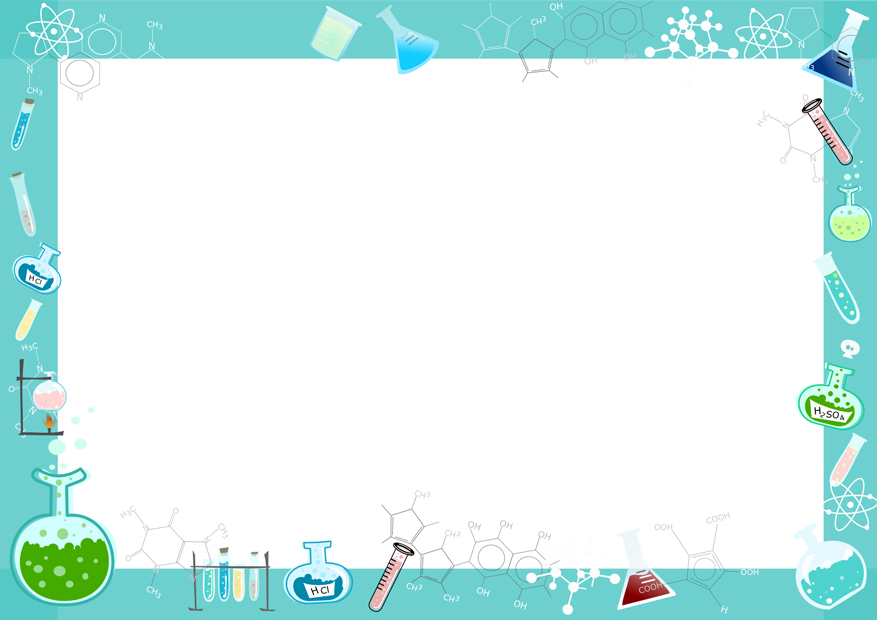 ОписаниеСкомкай салфетку и положи на дно стаканаНаполни таз водой.Переверни стакан и полностью погрузи под воду.Вынь стакан, из воды по-прежнему держа его вверх дном.В стакане был воздух, который не дал воде войти туда и намочить салфетку, и она осталась сухой.ОписаниеВозьмите ароматизированные салфетки, корки апельсин и т.д. и предложите детям последовательно почувствовать запахи, распространяющиеся в помещении. Воздух невидим, не имеет определенной формы, распространяется во всех направлениях и не имеет собственного запаха.